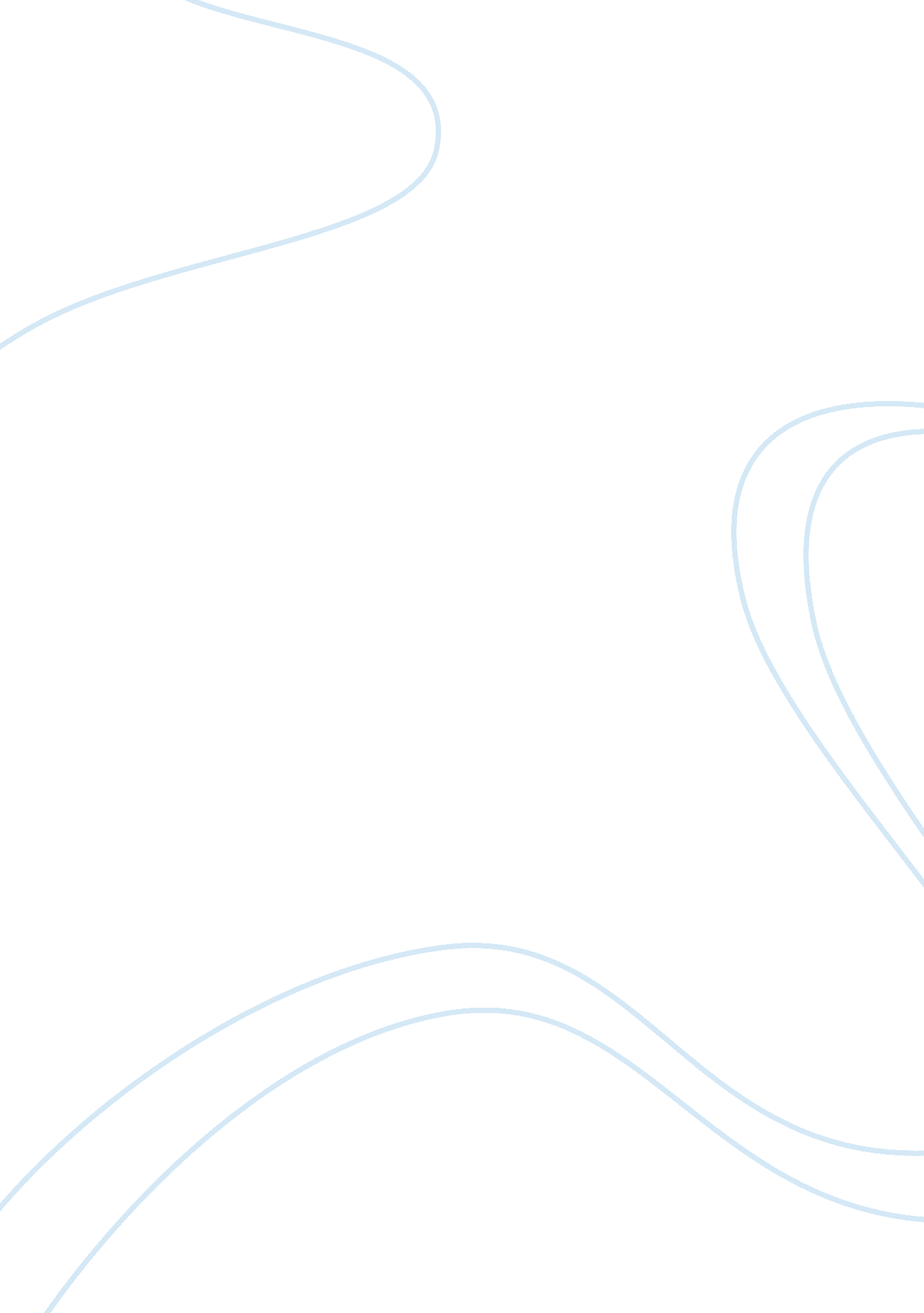 Stealing: theft and store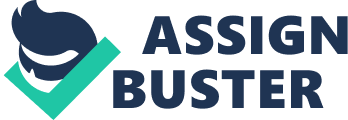 Shoplifting is a major problem in today life. The temptation of not paying for something, just hiding it away and saving your own money is a large factor for some people. The culprit just thinks he’s getting a product for free and doesn’t know what he’s actually doing to himself and the community. Negative effects of shoplifting effect business owners, business customers, teenagers, and society as a whole. When a theft from any business occurs, it is harmful to everyone. The effects of shoplifting cost United States businesses approximately six billion dollars every year. About one out of every three businesses fails because of the effects of shoplifting. In this essay I’m going to explain some of the circumstances of stealing from local stores, or any store. After I have been caught stealing I found out how wrong it is and how it is harmful to everyone. The stores are trying to crack down on shoplifters by making the punishments as strict as possible. The effects of shoplifting are harmful to the consumers. Stores often have to increase the price of their merchandise to make up for all the stolen goods. It is estimated that families spend three hundred dollars every year to make up the cost of what shoplifters steal. Most of these families need this money. Shoplifters are the cause of families not having as much money because they have to make up for the cost and pay more on foods, clothes, DVD’s, etc. When shoplifters steal a product from a store, the price on that product will go up. That is how it affects shoppers of that store. If there were not any shoplifters, prices on goods in stores would decrease massively. Honest shoppers now fall into the same mistrust category as shoplifters because they cannot be distinguished from one another easily by the retailer. Shoplifters also affect store owners. They affect store owners in many ways. One way is that when a shoplifter steals, that business loses profit and money. Businesses lose thousands of dollars a year because of shoplifters. The stores gets about three cents per dollar for every item purchased. So if you figure that stores do not make a whole lot of money out of the profit. Every shoplifter that takes a product is also taking the whole product, so that costs the store money and puts them in dept. A lot of businesses go out of business completely because of how much profit they lose from shoplifters. Another way is that when someone steals, a business has to buy security cameras and make wages for security employees. Security cameras are not cheap and security employees are not either. Business owners also have to buy security tags and their associated alarm detectors. Most stores have more than one entrance, which means more money gone for alarm detectors. There are tons of clothes and other items in a store with security tags, which also cost a lot of money. All around, businesses lose a lot more money than what shoplifters think. Thousands of dollars a year is a lot. A business could use that money to upgrade the store or have better products in the store for people to buy. When shoplifters steal and make the prices go up on goods, it will also make customers start going to a different store. Loss of shoppers can force some stores to close, which deprives the community of a retail source as well as a part of its social and economic fabric. Customers going to a different store might mean that they have to go farther just to get cheaper prices on the same items. Going farther means more gas, which is also increasing, and an increase on the wear and tear on the vehicle. Areas with a high percentage of shoplifting can also force stores to leave the area and resettle in a safer environment. Once again, shoplifters are very harmful. From shoplifting I’ve found out what happens to the stores and the people that keep trying to get five finger discounts on products. The act, under normal circumstances, should produce a loss of self-esteem and a lowering of the individual’s self-worth in their own eyes. When the eyes of friends and family members view the act, embarrassment and distrust enter the scene. If you do shoplift you feel humiliated and distrust from friends and family, and your own conscious is hurt if it isn’t then there is something wrong with your feelings not to feel bad about stealing from stores. Every time you steal from stores they are set back that much money and might even have to fire someone that could be one of your friends. Some of your friends might truly need the money. A lot of teenagers have to help pay the bills at home or might have to buy their own clothes and food because their parents cannot afford it. It would not be fair for them to lose their job because a shoplifter cost them their whole paycheck. Also, people in the community lose respect for you. If you do know someone that is in teen court or are friends with someone that is in teen court you will get your discipline from them, believe me I know. It helps out the community service areas if you have to do community service while the culprit is stuck doing a whole lot of hours of work, without any ay, but it doesn’t help you at all as a person. Shoplifting can also affect you towards the community, because if you have shoplifting on your record it will be difficult to get a job, some don’t want people who break the law working for them. Just shoplifting from that store will prevent you from getting a job there ever or any of that kind if it is a chain. Society frowns on those who break the law, especially those who flaunt their brazen attitude and almost dare the system to try to catch them. If you are under seventeen, they usually will not put it on your record. You will still have to be punished for what you did. Shoplifting can also impact the state and/or federal funds. Prisons and jails cost a lot of money that the government pays for. Our country is already in debt because of war and helping out countries across the world. Building prisons and jails does not help the budget. It only makes our budget worse. We have to pay for the building, pay for the security guards, food, and etc. All of that is a lot of money, which we are running out of. Shoplifters take this money away. 